PENERAPAN MODEL PEMBELAJARAN KOOPERATIF TIPE MAKE A MATCH DALAM MENINGKATKAN HASIL BELAJAR SISWA PADA MATA PELAJARAN AKIDAH AKHLAK DI KELAS VIII MTs ASY-SYAFI’IYAH KECAMATAN BARUGA KOTA KENDARI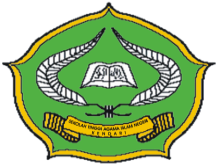 SEKRIPSIDiajukan untuk memenuhi salah satu syarat Mengikuti Seminar Hasil Penelitian pada program studi Pendidikan Agama IslamOleh :BURHANNIM. 11010101071FAKULTAS  TARBIYAH DAN ILMU KEGURUAN INSTITUT AGAMA ISLAM NEGERI (IAIN)KENDARI2016PERNYATAAN KEASLIAN HASIL PENELITIAN	Dengan penuh kesadaran penulis yang bertanda tangan di bawah ini menyatakan dengan sesungguhnya, bahwa hasil penelitian ini benar-benar merupakan hasil karya penulis sendiri. Dan jika dikemudian hari terbukti sebagai ciplakan, duplikat dan ditulis oleh orang lain, maka hasil penelitian ini dan gelar yang diperoleh karenanya, batal demi hukum.	     Kendari, Muharram 1437 H	                        2016 M	   Penyusun BurhanNIM. 11010101071KEMENTRIAN AGAMA INSTITUT AGAMA ISLAM NEGERI  (IAIN) KENDARI FAKULTAS TARBIYAH/PAIJln. Sultan Qaimuddin No. 17 Kendari Telp. (0401) 393721-393711PENGESAHAN SKRIPSISkripsi yang berjudul : “Penerapan Model Pembelajaran Kooperatif Tipe Make a match dalam Meningkatkan Hasil Belajar Siswa Pada Mata Pelajaran Akidah akhlak di Kelas VIII MTs Asy-Syafi’iyah Kecamatan Baruga Kota Kendari”, yang diajukan oleh Saudara Burhan, NIM. 11 01 01 01 071, mahasiswa Program Studi Pendidikan Agama Islam Fakultas Tarbiyah Institut Agama Islam Negeri (IAIN) Kendari, telah dipertahankan pada sidang munaqasyah tanggal 6 april 2016, dan  dinyatakan telah dapat diterima sebagai salah satu syarat untuk memperoleh gelar Sarjana Pendidikan Islam, dengan beberapa perbaikan.         Kendari, 6 Mei  2016       DEWAN PENGUJIKetua              Dr. Ambar Sri Lestari, M.Pd	(……………………………..)Sekertaris        Sodiman, M. Ag                               (……………………………..)Anggota          1. Ir. Hj. Ety Nur Inah, M.Si            (……………………………..)                        2. Raehang, S.Ag, M.Pd.I                (……………………………..)                                                                                  Mengetahui                                                                                   Dekan Fakultas Tarbiyah Dan                                                                                   Ilmu Keguruan                                                                                   Dr. Hj. St. Kuraedah, M.Ag                                                                                  NIP. 1963 1223 1991 02 2003KATA PENGANTAR ﻠﺤﻤﺪ ﻠﻟﻪ ﺮﺐ ﺍﻠﻌﺎﻠﻤﻴﻦ ﻭ ﺍﻟﺼﻼﺓ ﻮﺍﻟﺴﻼﻢ ﻋﻠﻰ ﺍﺸﺮﻒ ﺍﻻﻨﺑﻴﺎﺀ ﻭﺍﻠﻤﺮﺴﻠﻴﻦﺴﻴﻨﺪﻨﺎ ﻤﺤﻤﺪ ﻭ ﻋﻠﻰ ﺍﻠﻪ ﻭﺍﺼﺤﺑﻪ ﺍﺠﻤﻌﻴﻦ٬ ﺍﻤﺎ ﺑﻌﺪ  	Ucapan syukur dan pujian tidak terhingga penulis aturkan kepada Allah SWT, Tuhan semesta Alam, yang mengkaruniai penulis, ilmu, waktu dan kesehatan sehingga penulis dapat menyelesaikan skripsi yang sederhana ini. Shalawat serta salam penulis kirimkan kepada Suri tauladan, Muhammad SAW.Penyusunan skripsi ini penulis rasakan penuh dengan rintangan dan hambatan, akan tetapi dukungan kedua orang tua, keluarga, dan teman-teman serta semangat dalam diri untuk menyelesaikan studi menjadi pendorong kuat bagi penulis menyelesaikan skripsi ini. Penulis juga tidak lupa mengaturkan ucapan terima kasih dan penghargaan yang setinggi-tingginya terutama kepada :Bapak Dr. H. Nur Alim, M.Pd, selaku Rektor Institut Agama Islam Negeri (IAIN) Kendari yang telah banyak berkorban membina IAIN Kendari ini dengan penuh loyalitas dan keihlasan tinggi.Ibu Dr. Hj. Siti Kuraedah, M.Ag, selaku Dekan Fakultas Tarbiyah dan Ilmu Keguruan yang telah banyak memberikan arahan dan petunjuk dalam proses penyelasaian studi.Bapak Drs. Masdin, M.Pd, selaku Ketua Jurusan Studi Pendidikan Agama Islam (PAI) yang telah memberikan motivasi dan dorongan dalam proses perkuliahan hingga penyelesaian studi.Ibu Dr. Ambar Sri Lestari, M.Pd dan Bapak Sodiman, M.Ag, masing-masing pembimbing I dan II, yang telah rela berkorban penuh kesungguhan membimbing penulis dalam penyusunan hasil penelitian ini.Bapak/Ibu Dosen, Asisten dosen dan karyawan IAIN Kendari yang dengan ikhlas memeberikan pemahaman dan pengetahuannya serta berusaha memberikan pelayanan akademik dengan sebaik-baiknya.Ibu Raehang, S. Ag, M. Pd.I, selaku Kepala Perpustakaan IAIN Kendari yang menyediakan fasilitas untuk melaksanakan studi kepustakaan.Kepala Sekolah MTs Asy-Syafi’iyah Kecamatan Baruga Kota Kendari beserta para dewan guru dan pegawai serta para murid yang telah bersedia memberikan bantuan terhadap kelancaran penyusunan hasil penelitian ini.Akhirnya segala koreksi dan petunjuk serta saran menuju kesempurnaan skripsi ini penulis sangat harapkan. Dan semoga kehadiran skripsi ini memberikan manfaat dalam meningkatkan mutu pendidikan agama Islam.	     Kendari, sya’ban    1437 H	                        April        2016 M	   Penyusun Burhan	NIM. 11010101071ABSTRAKBurhan (11010101071) “Penerapan Model Pembelajaran Kooperatif Tipe Make a match dalam Meningkatkan Hasil Belajar Siswa Pada Mata Pelajaran Akidah akhlak di Kelas VIII MTs Asy-Syafi’iyah Kecamatan Baruga Kota Kendari” (dibimbing Dr. Ambar Sri Lestari, M.Pd dan Sodiman, M.Ag)	Penelitian ini berjudul “Penerapan Model Pembelajaran Kooperatif Tipe Make a match dalam Meningkatkan Hasil Belajar Siswa Pada Mata Pelajaran Akidah akhlak di Kelas VIII MTs Asy-Syafi’iyah Kecamatan Baruga Kota Kendari”. Masalah utama yang ingin di bahas dalam penelitian ini adalah apakah hasil belajar Akidah akhlak pada siswa kelas VIII di MTs Asy-Syafi’iyah dapat ditingkatkan melalui penerapan model pembelajaran kooperatif tipe make a match ?. Tujuan penelitian ini adalah untuk meningkatkan hasil belajar Akidah akhlak pada siswa kelas VIII di MTs Asy-Syafi’iyah melalui penerapan model pembelajaran kooperatif tipe make a match.	Penelitian ini termasuk jenis Penelitian Tindakan Kelas (PTK). Karakteristik yang khas dari penelitian tindakan kelas yakni adanya tindakan-tindakan tertentu untuk memperbaiki proses belajar mengajar di kelas. Penelitian ini dilaksanakan di kelas VIII MTs Asy-Syafi’iyah Kecamatan Baruga Kota Kendari pada semester ganjil tahun ajaran 2015/2016. Penelitian ini dibuat dengan jumlah siklus yang relatif, yaitu disesuaikan dengan kondisi tindakan penelitian nantinya. Yang bertindak sebagai guru model adalah peneliti sendiri, sementara guru yang ada di sekolah bertindak sebagai observer.Dari hasil penelitian diketahui bahwa Hasil belajar siswa pada mata pelajaran akidah akhlak dengan menerapkan model pembelajaran kooperatif tipe make a match dapat ditingkatkan secara signifikan. Hal ini karena ketuntasan belajar pada siklus I mencapai 40% dengan nilai rata-rata 69,40 meningkat pada siklus II dengan ketuntasan 80% dan nilai rata-rata 78,40. Aktivitas belajar siswa pada pembelajaran Akidah Akhlak  dengan menerapkan model pembelajaran kooperatif tipe make a match dapat ditingkatkan. Hal ini dikarenakan persentase aktivitas siswa pada siklus I hanya mencapai 45,19% pada pertemuan pertama dan 57,69% pada pertemuan kedua, dan meningkat pada siklus II menjadi 83,65% pada pertemuan pertama dan 89,90% pada pertemuan kedua. Kualitas pembelajaran yang dilaksanakan oleh guru dalam pembelajaran Akidah Akhlak  dengan menerapkan model pembelajaran kooperatif tipe make a match berjalan dengan maksimal pada setiap siklusnya, karena mencapai persentase yaitu 93,75%  pada siklus satu dan 100 % pada siklus II.DAFTAR ISIHALAMAN JUDUL 		iPERNYATAAN KEASLIAN HASIL PENELITIAN 		iiPENGESAHAN PEMBIMBING 		iiiKATA PENGANTAR 		ivABSTRAK 		viDAFTAR ISI  		viiBAB  I. PENDAHULUANLatar Belakang		1Identifikasi Masalah		6Rumusan Masalah		7Tujuan Penelitian		7Manfaat Penelitian		7Defenisi Operasional		8BAB  II. KAJIAN PUSTAKAKonsep Strategi Pembelajaran Kooperatif		7Konsep Pembelajaran		7Model Pembelajaran Kooperatif		8Pembelajaran Kooperatif tipe Make a Match		12Pengertian Pembelajaran Kooperatif tipe Make a Match		12Langkah-langkah Pembelajaran Kooperatif tipe Make a Match		12Pelaksanaan Remedial dalam Pembelajaran 		15Hakekat Hasil Belajar Akidah Akhlak		17Definisi Hasil Belajar		17Faktor-faktor yang Mempengaruhi Hasil Belajar 		18Hasil Belajar Akidah Akhlak		23Tolak Ukur Keberhasilan Pembelajaran 		24Tingkat Keberhasilan 		31Hasil Penelitian yang Relevan		31Kerangka Pikir		32Hipotesis Tindakan 		33BAB III METODE PENELITIANJenis Penelitian		34Waktu dan Tempat Penelitian 		34Obyek Penelitian 		35Variabel Penelitian		35Faktor yang Diteliti		35Prosedur Penelitian		36Data dan Pengumpulan Data		39Analisis Data		40Indikator Kinerja		41Intrumen Penelitian Tindakan Kelas		42BAB IV HASIL PENELITIAN DAN PEMBAHASANHasil Penelitian……………………………..		43Pelaksanaan Pembelajaran Siklus I		43Pelaksanaan Pembelajaran Siklus II 		56Pembahasan Hasil Penelitian……………………………………		68BAB V KESIMPULAN DAN SARAN Kesimpulan………………………………………………………..		73Saran 		74DAFTAR PUSTAKALAMPIRAN-LAMPIRAN